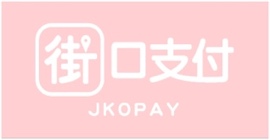 臺大生活通用戶您好，請先參閱以下說明：因未成年用戶如欲使用「街口支付」服務須取得法定代理人同意，故須請貴用戶之法定代理人（父母）雙方或監護人共同簽署「未成年人註冊及開立電子支付帳戶同意書」，另為確認立書人係未成年用戶之法定代理人，並請附上立書人雙方身分證正、反面影本及未成年人之身分證明文件影本，於【111年2月11日前】以拍照、掃描（電子檔須清晰、可供辨識）之方式回傳至 service@jkopay.com或郵寄至 105 台北市松山區長安東路二段 225 號 C 棟 8 樓（客戶服務部收）。*若對回傳文件格式有疑問，可來電 街口客服中心02-8771-7212（每日10:00-21:00），並告知客服人員您是臺大生活通的用戶，客服人員能更快速的協助您處理。倘若貴用戶未於【111年2月11日前】將上述文件回傳至街口客服部，您將無法使用臺大生活通服務，造成不便敬請貴用戶見諒。注意事項：父母離婚、一方死亡或雙方皆無法行使監護權，對於未成年人有監護權者應檢具證明文件（如法院判決書、記事欄有登載資料之戶籍謄本等）。未成年人註冊及開立電子支付帳戶同意書立同意書人（以下簡稱立書人）係未成年人_______________（身分證字號：_________________ 行動電話：_________________）之法定代理人/監護人，茲同意該未成年人註冊並使用「街口支付」App及街口支付服務，以其名義在街口電子支付股份有限公司（下稱貴公司）開立第三類電子支付帳戶（僅有實質交易付款、儲值功能，而無法收款或轉帳），並全權處理該帳戶下之一切往來事宜（包括但不限於提供或變更其個人身分資料、同意或終止使用者條款、支付工具綁定及實質交易付款），且貴公司不需另行通知立書人。於該名未成年人成年前，立書人得向貴公司調閱其交易資料或調整其交易額度，立書人同意貴公司得酌收費用。立書人同意貴公司得向財團法人金融聯合徵信中心查詢立書人及該名未成年人之領補換、姓名資料及註記等資訊或向其他必要機構如聯合信用卡中心、開戶及發卡銀行、基金公司、交易對象查詢或核對相關資料，且不論開戶申請是否核准，立書人同意貴公司得依法保留因本次申請查詢所得之資料。立書人______________因恐事務繁忙，茲併以本同意書授權該另一立書人______________憑本同意書全權代理向貴公司行使或負擔對該未成年人之權利及義務，絕無異議。（若法定代理人僅有一人或不授權者，則毋須填寫）立書人聲明上述「街口支付」App註冊及電子支付帳戶開立等行為自始即係為未成年子女之利益而行使代理權，並保證本申請書所述內容屬實，如有虛偽、隱匿等不法情事，願負一切法律責任。此    致街口電子支付股份有限公司中華民國  年  月  日立書人：身分證字號：聯絡電話：立書人：身分證字號：聯絡電話：